       Все дети любят рисовать. Для них рисунок – это способ выразить свои ощущения. Это настоящее творчество, наполненное эмоциями. И, конечно же, каждый ребенок делает это по-своему, выбирая свои краски и способы рисования.В рамках декады «Бала құқығы- адам құқығы», также кампании «Детство без-жестокости и насилия» 15 ноября 2022 года среди учащихся 4-х классов социальным педагогом Бейсекеевой З.Р. и классными руководителями  проведен конкурс рисунков  «Нет насилию в семье».  Ребята в своих рисунках, отразили каким, по их мнению, должен быть реальный мир, мир без насилия и жестокости. Дети мечтают, чтобы люди любили, заботились друг о друге. Их мир без насилия полон тепла, позитива, настоящих чувств.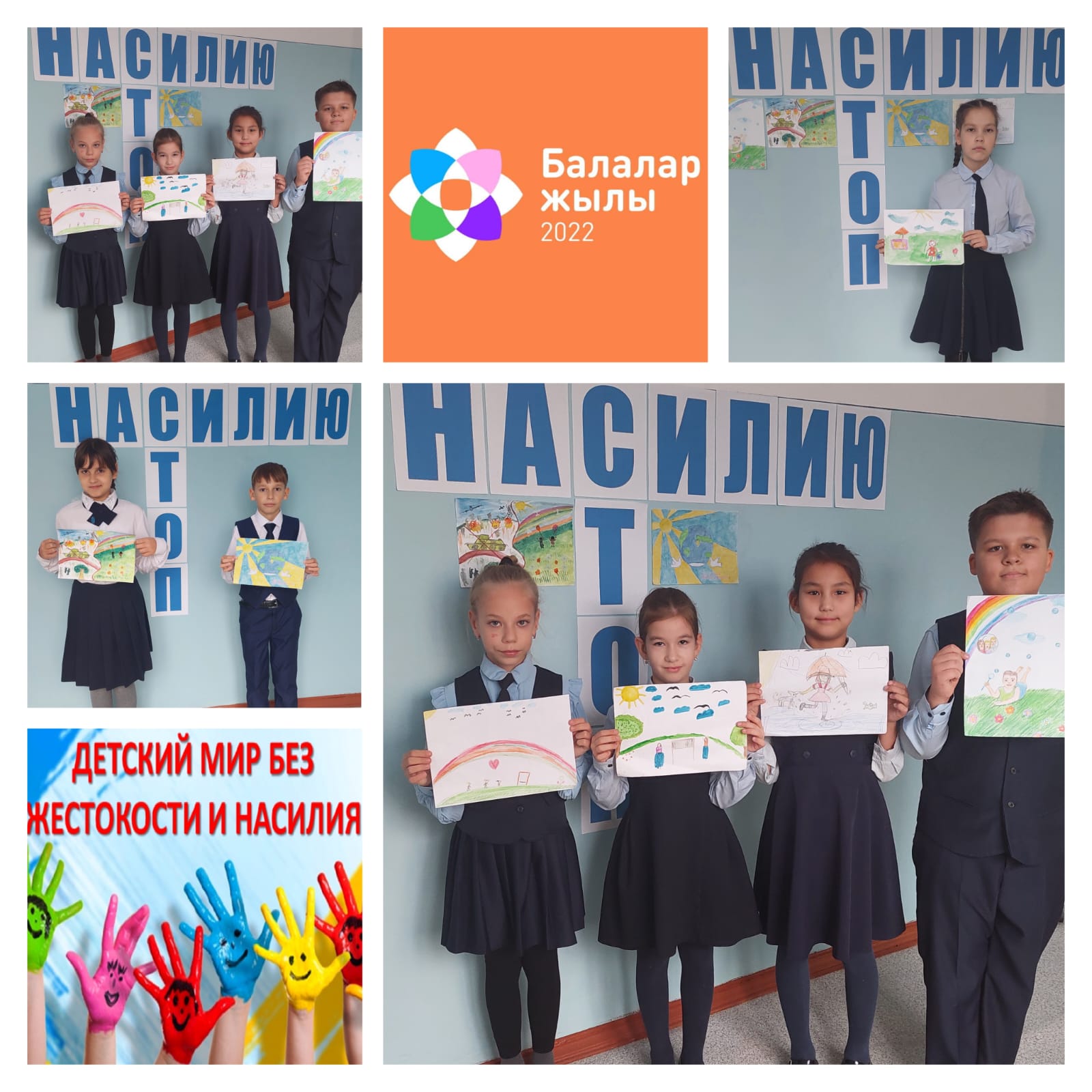 